（申請書の添付書類）令和　　年　　月　　日付けの「とやまの森づくりサポートセンター機器　借用書」　　　　　　　　　　　　　　　　（借用者）団体名　　　　　　　　　　　　　　　　　　　　　代表者名　　　　　　　　　　　　　　　　　　　　　借用責任者名「チェーンソー・刈払機」の使用にあたってのチェックリスト以下のとおり「林業・木材製造業労働災害防止規程（変更：平成27年10月25日適用）」。に準じて機器の取扱を行います。※確認をされましたら□に、□のようにチェックを入れてください。　□１　チェーンソーを用いた伐倒作業での立入禁止区域を樹高の2倍以上とします。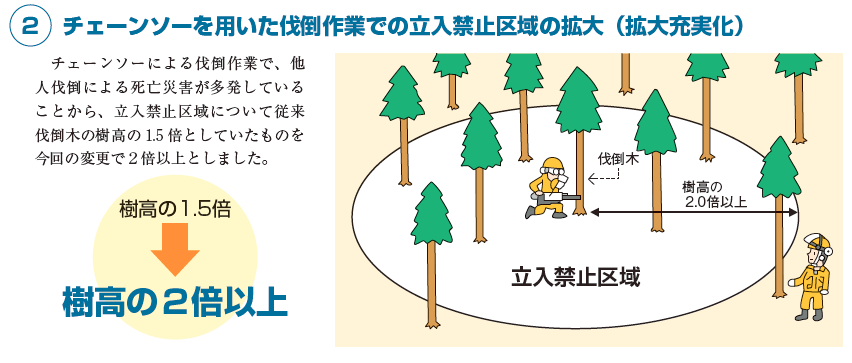 □２　チェーンソー防護衣を着用します。　　　　　　　　　　　　　　　　　　　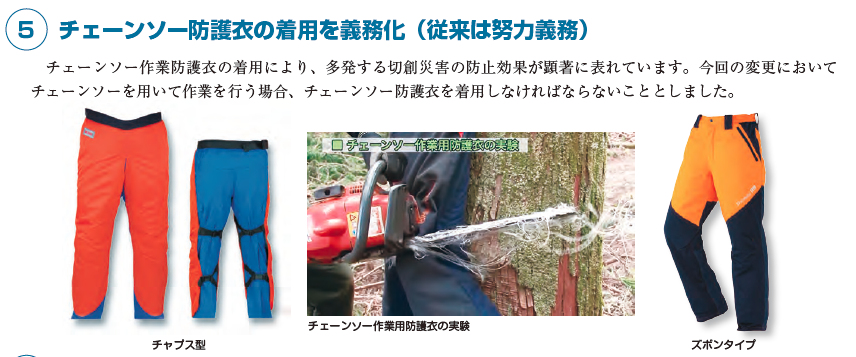 □３　刈払機作業者から5メートル以内を立入禁止区域とします。□４　複数の作業者で刈払機作業を行う場合は、当該作業間の距離は15メートル以上離れるよう努めます。